TOREK, 24. 3. 2020SLJ – Umetno gnezdo za malo uharico – SDZ 2/28, 29SLJ – Mala in velika pisana črka s – DZO 2/104, 105 MAT - Seštevam do 100 (D + E = DE) – SDZ 2/62, 63To je (tabelska slika) ZAPIS V ZVEZKU od petka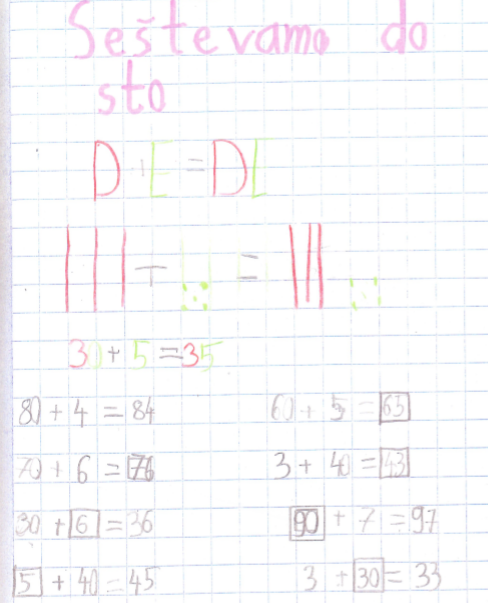 GUM  - Pesem: Marko skače Pojte pesem čim večkrat. Imate jo na zgoščenki, kjer so vse pesmice.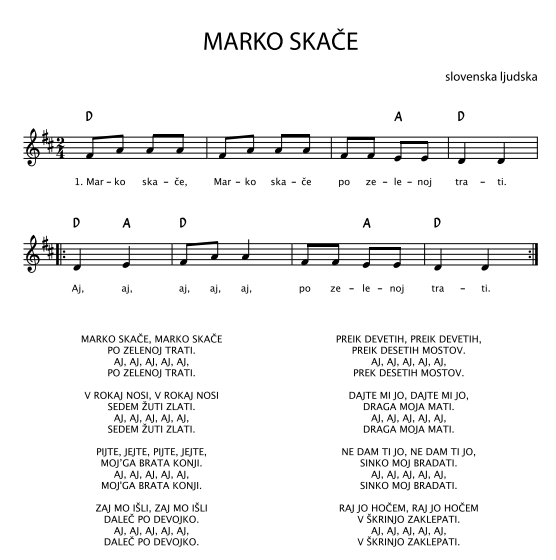 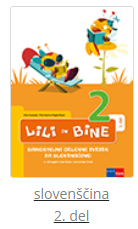 Učenci preberete besedilo po tiho.Učenci preberete besedilo na glasBerete po odstavkih (to so kupčki): Po vsakem prebranem odstavku poveste, kar ste si zapomnili (tako kot to delamo v šoli, besedo ki je ne razumeš vprašaš tistega, kateremu bereš)SAM rešuješ nalogo 1 oziroma celo stran 29. Ko končaš, ti naj nekdo pregleda rešitve (z zeleno barvo naredi √ kljukico kjer je prav ali x križec, kjer je narobe)Ti pa potem oceniš svoje reševanje tako, da narišeš krogec in ustreznega smeška  ☺ 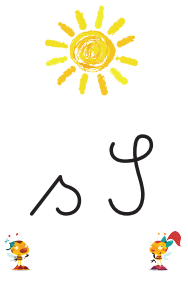 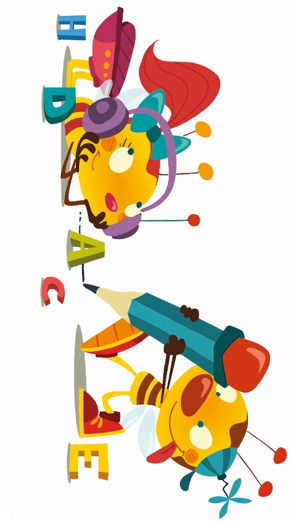 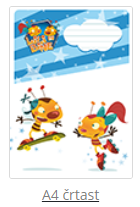 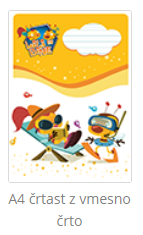 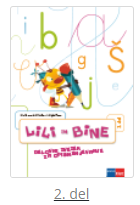 Vadiš črko s flomastrom po črki (abeceda, ki smo si jo izdelali)V brezčrten zvezek Lili in Bine rišeta in pišeta vadiš mavrični črkiZapišeš vsako črko po dve vrsti v zvezek z velikimi črtamiZapišeš vsako črko po dve vrsti v zvezek z vmesno črtoRešiš naloge v DZ za črke V oba zvezka zapišeš besede (vsako besedo po eno vrsto) s pisanimi črkami:sin        seme      osem       Samo        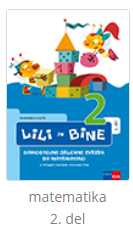 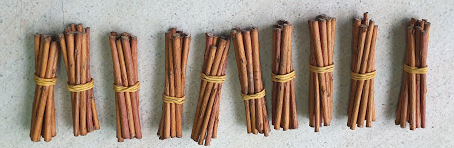 Rešuj naloge na obeh straneh.Ves čas reševanja si račune beri na glas, da boš ponavljal števila.Pri računanju si pomagaj s palčkami, ki si si jih naredil.Ko končaš, ti naj nekdo pregleda rešitve (z zeleno barvo naredi √ kljukico kjer je prav, ali x križec, kjer je narobe)Na koncu ocenita tvoje reševanje oba: tisti, ki ti je pregledal z zeleno barvo in ti. Vsak zalepita svojo čebelico, ki jo najdeta na koncu DZ.